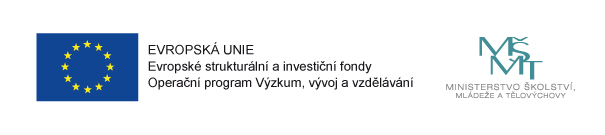 P ř i h l á š k a    II_šk. rok_2022_23Závazně přihlašuji své dítě ....…………………………………….……………………………………………..…………………………, 
nar. …………………….........................................., bytem ………………….………………………………………………………,
žáka………….. třídy, na níže uvedenou aktivitu v době celého školního roku 2022/23 (není-li uvedeno v přehledu jinak) v rámci projektu s názvem Rozvíjíme klíčové kompetence III, registrační číslo: CZ.02.3.X/0.0/0.0/20_080/0019474. Na každou aktivitu je nutné podat samostanou přihlášku.Doučování žáků ZŠ ohrožených školním neúspěchemCílem aktivity je podpořit žáky ohrožené školním neúspěchem prostřednictvím možnosti doučování a podpořit zvládnutí standardů RVP. Aktivita bude realizována prostřednictvím doučování nejméně tří žáků ohrožených školním neúspěchem vedeného pedagogem, asistentem pedagoga. Výběr žáků je zcela v kompetenci ředitele školy. Doučování bude probíhat v rozsahu minimálně 16 hodin, a to jedenkrát týdně 60 minut pět po sobě jdoucích měsíců. Návštěvnost aktivity žákem musí být min. 75%. Absenci je potřeba omluvit v omluvném listu žáka. Při opakované neomluvené absenci bude žák z aktivity bez náhrady vyřazen.2. Školní kariérový poradceCílem této aktivity je poskytnout dočasnou personální podporu kariérového poradce a podpořit tak žáky základních škol. Školní kariérový poradce bude působit jako podpora žáků při hledání budoucího zaměření vzdělávání a profesní orientace, a to včetně žáků s potřebou podpůrných opatření. Školní kariérový poradce připraví a zrealizuje s žáky měsíčně dvě individuální setkání, která povedou k objevování jejich zájmů, preferencí, předpokladů a vhodných směrů vzdělávání. Účast zákonného zástupce je možná. Na tuto aktivitu se není třeba hlásit, bude probíhat každou lichou středu v měsíci. Je nutné min. jeden den dopředu nahlásit svoji účast osobně, telefonicky nebo emailem.3. Personální podpora – AP/ANPCílem této aktivity je poskytnout dočasnou personální podporu pro ANP ZŠ. Aktivita bude probíhat pravidelně v určených hodinách.Jméno žáka: …………………………………………………………….…………., preferovaný čas: ………………………………….Zákonný zástupce bere na vědomí a souhlasí s podmínkami bezplatného využívání vybraných aktivit. Přihlášky žáci odevzdají svému tř. učiteli nejpozději do 9. 9. 2022. Aktivity budou zahájeny již od 5. 9. 2022 a probíhají prezenční formou, v případě evt. uzavření školy mohou probíhat distančně, online dle pokynů vedoucích kroužků. Neprobíhají v době prázdnin a dnů volna. Odevzdání přihlášky/přihlášek nezakládá nárok na zařazení do vybrané aktivity/vybraných aktivit.V (e) ………………………………. dne …………………………….			                 …………………………………………………
									podpis zákonného zástupce žákadenučitelpředměttřídaaktivita 

probíhá časVaši volbu 
                                                                                                                                                                                                zaškrtněte zde      Xpondělíp. uč. Folkmatematika7. A, 7. Ccelý šk. rok13. 10 – 14. 10úterýpí uč Kupkováanglický jazyk (učebna přír. věd)8. A, 8. Bcelý šk. rok13.30 – 14. 30úterýpí uč. Pavlováčeský jazyk (konz. místnost)2. Bcelý šk. rok11. 10 – 12. 10úterýpí zást. Mattasováčeský jazyk9. A, 9. Bcelý šk. rok13. 30 – 14. 30úterýpí uč. Šimanovámatematika8. Acelý šk. rok13. 30 – 14. 30středapí uč. Kroftováčeský jazyk ( konz. místnost)2. Acelý šk. rok12. 10 – 13. 10čtvrtekpí uč. Pechmanováanglický jazyk6. A, 6. Bcelý šk. rok13. 10 – 14. 10čtvrtekpí uč. Šimanovámatematika9. A, 9. Bcelý šk. rok13. 10 – 14. 10čtvrtekpí uč. Benešováčeský jazyk5. Bcelý šk. rok12. 05 – 13. 05čtvrtekpí zást. Černáčeský jazyk (JaU, přízemí)8. Apouze
 v 1. pol.13. 00 – 14. 00čtvrtekpí uč. Rozmarovámatematika4. A, 4. Bpouze
v 1. pol.12. 20 – 13. 20čtvrtekp. uč. Štemberačeský jazyk8. A, 8. Bpouze
v 2. pol.13. 00 – 14. 00Středa, každá první v měsíci14.00 – 15.00nebo dle dohodyMgr. Černá  1. – 9. roč.ředitelnaŠkolní kariérový poradceT  377 824 284E radomira.cerna@zszruc-senec.czpondělí od 12. 30 a dle dohody s rodičiMgr. Kubíková       pro 1. st.AP/ANPT  377 824 741E marketa.kubikova@zszruc-senec.cz